		 in partnership with   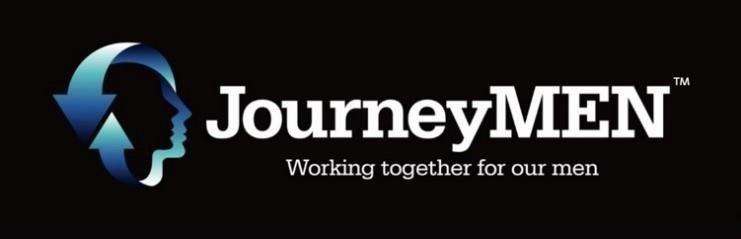 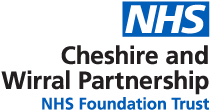 JourneyMEN Referral FormYour information is being collected and stored by JourneyMEN CIC and may be shared with authorised agencies to fully provide you with support and guidance. In all cases we will ensure your data is treated in the strictest of confidence in line with current GDPR. By completing this form you understand and consent to the information being collected and stored by JourneyMEN CIC and agree and understand this may be shared with other appropriate agencies.  You can withdraw consent for information to be held at any time by notifying JourneyMEN CIC verbally or in writing.  For Contracted NHS referrals ONLY please send the form to: cwp@journeymencic.comAll other referrals please return the completed form by email or by post to:By email to: enquiries@journeymencic.com   Or by post to:     JourneyMEN CIC   	     56 Chester Street               Birkenhead   Wirral     CH41 5EA  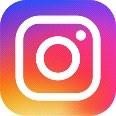 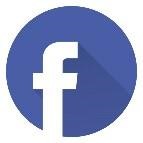 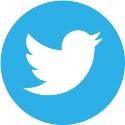 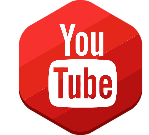 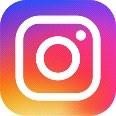 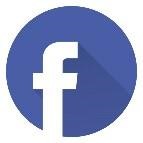 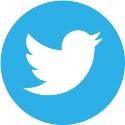 Client Details  Client Details  Full Name:  Date Of Birth:  NHS Number:Telephone/Mobile:AddressAddressAddress 1:  Town:Postcode:  GP DetailsGP DetailsGP Name:Surgery:GP Contact Number:  Demographic  DemographicGender:Ethnicity:Support Details (Please give as much information here as possible)Support Details (Please give as much information here as possible)Brief Description of Support Needs (Friendship, Isolation Issues Etc):Current Mental Health Conditions (Anxiety, Depression, Schizophrenia, etc):Additional Potential RisksAdditional Potential RisksSubstance Misuse:Aggression or violence towards yourself or others:Are you a registered sexual offender:Referrer Details If Not a Self-ReferralReferrer Details If Not a Self-ReferralReferrer and organisationReferral Date:Telephone:Email:GDPR (Data Protection)GDPR (Data Protection)Do you agree to your personal details to be shared to relevant parties if required: